SAUNDERSFOOT COMMUNITY COUNCIL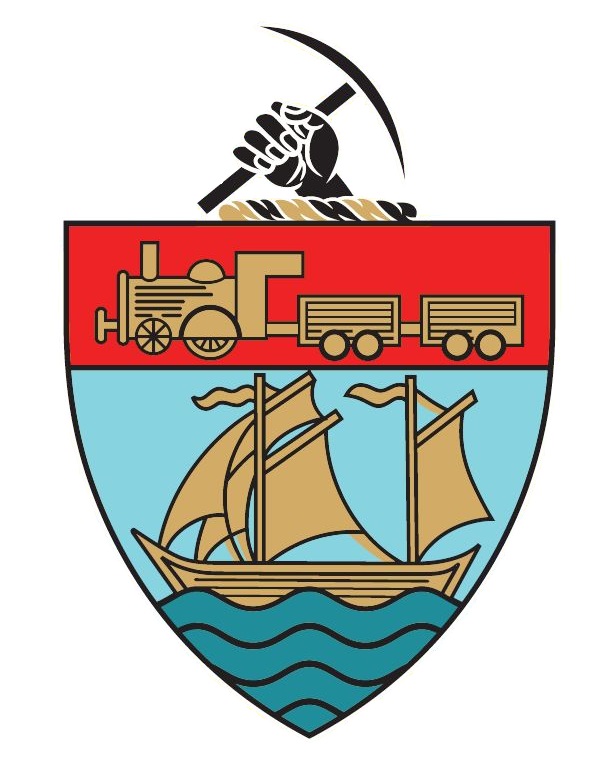 Minutes of the meeting held on Thursday 5th October 2017 at the Regency Hall, Saundersfoot.Present: 	Cllrs A Mattick (Chair), M Williams BEM (Vice Chair), P Baker (County Councillor) B Cleevely, R Hayes MBE, T Pearson, S John, N Sefton, P Beedles, D Ludlow and A Upham Apologies for Absence: Cllr S Boughton-ThomasChairman’s Report- See attachedDeclaration of Interest – To disclose any personal interests in items of business listed below. Members are requested to identify the 	nature of the interest and indicate whether it is personal or prejudicial.These will be declared as and when necessary.To Receive the Minutes of the Meeting Held on the 14th September 2017 It was proposed by Cllr Ludlow that these Minutes be a true and accurate record of the meeting of Saundersfoot Community Council held upon the 14th September 2017; Cllr Sefton seconded the proposal with all Council in agreement.  Matters Arising from the Minutes – Information OnlyPoppy Volunteer    (5a)It was brought to the Councils attention that there is a requirement for assistance regarding the Poppy Wreaths, collection boxes and house-to-house collections for Saundersfoot village and surrounding areas. The Clerk was then tasked to confirm what the current state of affairs is and to do whatever possible to ensure that Wreaths and Poppies are available within Saundersfoot and surrounding areas.Cllr Baker proposed that if required the Clerk can order the wreaths and distribute them as necessary; Cllr Hayes MBE seconded the proposal with all Council in agreement. It was also agreed that when everything is sorted a Notice be placed in the local paper advising of the changes for this year in the collection of Wreaths and the purchasing of poppies. Land Opposite the Sands Night Club    (5b)	The Clerk confirmed contact with Karen Bolton from Pembrokeshire Coast National Park Planning Authority who advised that there was no way that they were able to add time limitations to the building works to take place on the land opposite the Sands Night Club.Cllr John proposed that in future, planning applications which contain a Section 106 Agreement that, a clause is added to ensure that all building works within the Section
106 Agreement are completed first and within a given time; Cllr Baker seconded the
proposal with all Council in agreement. Continued….Beddoes Lake    (5e)The Clerk confirmed that Pembrokeshire County Council have treated the Japanese Knotweed twice this year.  She also advised that communication has been received from Mr Hadyn Garlick (Ranger at Pembrokeshire Coast National Park Authority) requesting that projects be put forward for consideration for volunteer Rangers to undertake.  The Clerk to contact Mr Garlick and advise of Beddoes Lake and the stream within the Old Cemetery at St Issells Church.Cllr Pearson reported that she has made contact with PLANED who are going to locate their historical plans for the Beddoes Lake area and revert back with their long term ideas for this area.MUGA Update   (11c)Dom John, Stewardess of The Saundersfoot Sports and Social Club, has confirmed that she will work with The Clerk to manage future bookings and payments of the MUGA. The Clerk to make contact with Dom John on her return from holiday in November.The Tunnels   (11i)Cllr Baker confirmed that Mr Evans from Pembrokeshire County Council is assessing the drainage problems at the entrance to the tunnels and is seeking a satisfactory solution.Barriers on the Strand  - Further Rock Fall  (11j)Cllr John requested confirmation that all liability regarding the recent cliff fall lies with Pembrokeshire County Council.  Councillor Baker confirmed that Pembrokeshire County Council do not have any liabilities and their legal department confirmed that the cliff owners hold the liability. Pembrokeshire County Council also confirmed that they are aware of the current situation and they will keep monitoring it, ensuring the road is kept clear at all times of debris.  Saundersfoot Community Council does not hold any liabilities at all.

Pembrokeshire County Council also confirmed that they are assessing the current situation of vehicle access along the Strand.Cllr Baker will make enquiries as to where the liability lies for:-public liability cliff repairChristmas Lights   (11m)Cllr Baker will make enquiries if any grants/money will be available for the purchase of lights in the future.Cllr John suggested that a second opinion be sought regarding the state of the Christmas lights before any are discarded. The Clerk to arrange for an electrician to give a second opinion on the Christmas light fittings that affix to lampposts that have been adapted to take such, also if any are able to be used for them to undergo PAC testing at the same time. Following which the Clerk will draw up an inventory of all Christmas lights held by Saundersfoot Community Council. Continued….Cllr Baker proposed that a Christmas Lights 2018 onwards working party be formed; Cllr Hayes MBE seconded the proposal with all Council in agreement.The working party consists of Cllrs Mattick, Baker, Williams, Ludlow and the Clark.Account(s) for Payment and Presentation of Monthly Balance SheetCopies of September balance sheet, precept spending and cheques payable were circulated amongst the Council for their perusal. Cllr Baker proposed that this is a true record of the accounts and that the payments should be made; Cllr John seconded the proposal with all the Council in agreement.  The Clerk to prepare a predicted budget of the 2017/18 Precept for the November meeting. Planning Application(s) ReceivedCllrs Baker and John declared a Personal Interest in Planning Application 4 (NR/17/0562/FUL)1 – No objections or concerns due to the risk that the growing tree may impose on the adjacent dwelling. The Clerk to make a request that a native, broad leaf oak tree be planted elsewhere on the plot to replace the one being removed.2 – Cllr Baker proposed a site visit to determine various concerns raised by the Council; Cllr Upham seconded the proposal with all Council in full agreement. 3 – Cllr Baker proposed a site visit to determine the size of plot/proposed dwelling and the positioning thereon; Cllr Mattick seconded the proposal with all Council in full agreement4 – No concerns raised.The Clerk to communicate the above to Pembrokeshire Coast National Parks Planning Authority.Licensing Application ReceivedDiscussion took place regarding the above application. No objections or concerns were raised. Consideration of Correspondence Received Email received from Pembrokeshire County Council – Road Closures Remembrance ParadesContinued….The Clerk to request that Saundersfoot be included in the ‘blanket’ road closures.Email received from Luke Conlon regarding Compassionate Communities – Saundersfoot.The Clerk to invite Mr Conlon to out November meeting.Letter received from Pembrokeshire Coast National Park Authority Ranger – See 5c above.Invitation received from Senior Minister Paul Dando to attend the Traditional Christmas Carol Service on Sunday 3rd December 2017 at the Regency Hall 10.30am to 11.45am	The Clerk to write to the Minister and accept his invitation.Email received from Stephen Granger – Proposed EE Mobile Telecommunications MastThe Clerk to write to Mr Granger advising him that the Council will seek further information and revert back to him with their views following their November meeting.Letter received requesting that the Council consider a new set of swings, age appropriate, to compliment the existing ‘baby’ swings in the playground. 	This item has been diarised for November.Reports from Committees Including County Councillor’s ReportCounty Councillor Phil Baker – Please see attached reportCllr Cleevely – On behalf of the Saundersfoot Neighbourhood Policing ForumDate of meeting – 2nd October 2017 In attendance PCSO Moffatt, PCSO Kendall and 23 members of the public.Priorities for June –  speeding on the Ridgeway. PCSO Moffett said no police officer had attended the Ridgeway. The problem of parking on yellow lines at the Glen had cleared up by the end of the summer season.Crime figures for September were 40% down from last year. Antisocial behaviour crimes are very low. No crimes recorded.Tony, of the first responders gave another very interesting talk. There are 19 defibrillators in our area.A crime prevention leaflet was distributed to all present.Zigzag lines outside Tesco stores are still being parked on. Police constables in the area have been informed.The route out of the village for the Whelk lorries have been discussed with the harbour. Two individuals have been charged for removing a large quantity of cockles from the beach.Please are concerned about the number of young children being left in cars alone.Continued….	Cllr Hayes MBE – On behalf of the Wales in Bloom.	Cllr Hayes read the very comprehensive report received from the Wales in Bloom judges to the Council and then advised the Council that Saundersfoot had improved on last year’s result achieving a Silver Award with a score of 159 out of a possible 200.Cllr Mattick thanked Cllrs Hayes MBE and Pearson for all their fantastic, hard work with coordinating the services of Oakfield Garden Services, Mr A Lewis, Saundersfoot in Bloom, The Pembrokeshire County Council, the Saundersfoot Rotary Club, Saundersfoot 
Community School and Sardis Gardening Club who all contributed to the very high standard of Saundersfoot and surrounding areas resulting in the fantastic result. Cllr Mattick proposed that Cllr Beedles assists Cllrs Hayes MBE and Pearson with the Wales in Bloom preparations and the organising of Pembrokeshire County Council hanging baskets around the village next year; Cllr Hayes MBE seconded this proposal with all Councillors in agreement.Cllr Hayes MBE reported to the Council that the school require small gardening tools. Cllr Ludlow reported that he will be attending a Governors meeting at the end of October and would make enquiries what exactly could be of assistance to the school. Agenda Items:Clerk’s Contract							It was agreed that an electronic copy of the Clerk’s Contract be forwarded to her for her perusal and commenting upon at the November meeting.Register of Members interests and Declaration of Interests	The Clerk confirmed that the Register of Member’s Interests is correct and complete and that a Declaration of Interest form will be ready from November onwards.The Green Gym Update 						Cllr Mattick confirmed that there are discussions with landowners and gathering of further information in progress.Christmas Tree/LightsAs above (5g)CCTVFurther discussions are taking place regarding the reconnection of the BT line to enable the CCTV to be accessed. Cllr Mattick will revert back to Council when further information is obtained.  	Pay and Display Car Park UpdateCllr Mattick reporter to Council on behalf of the Car Park working party as follows:-17 car parking spaces have been measured out along the Bowling Green fence, taking into consideration a clear space by the gateway to allow for emergency access and a clear space to enable access into the Office.Disabled spaces will be allocated to the bays either side of the gateway into the car park. These bays will be charged but an additional hour will be allowed (as per Pembrokeshire Coast National Park Authority car parking charges). Continued….Signage will depict patrons where to pay. These will be positioned on the entrance into the car park and at the pay and display machine.The ticket colour will match the colour of the lines within the Community Council’s car park area for ease of reference. All monies generated from the collection of patrons using the car park will be used solely for future schemes and projects within the community of Saundersfoot.  Traffic Flow along The Ridgeway - including, excess speed, parking opposite Ocean Point and Ridgeway Close Cllr Mattick advised Council that concerns have been raised by the residents of Ridgeway Close regarding the positioning of the two bus stops and traffic trying to pass when busses are in these bays. Also motorists still travelling this road at speed. Cllr Cleevely will bring this matter up again at the next meeting of the Saundersfoot Neighbourhood Policing Forum.Cllr Baker confirmed that the Pembrokeshire County Council have agreed to make this area a double yellow line area with lines to be painted ASAPCllr Baker also confirmed that a speed check is due to be carried out on the Ridgeway any time now. Cockle Picking - Coppet Hall, Saundersfoot and The Glen 		Cllr Mattick proposed that a representative from the Marine & Fisheries attend a meeting in the new year to explain their position to Saundersfoot Community Council; Cllr John seconded the proposal with all Councillors in agreement. It was also agreed that the St Mary Out Liberty Community Council, Members of the Angling Community and any other parties that might find this visit beneficial be invited. The Clerk to invite person near the meeting. Asset Register Update 							Cllr Mattick confirmed that a lot of information has been gathered regarding Saundersfoot Community Council’s assets and suggested that a separate meeting be called in November to discuss such. This item has been diarised for November. Remembrance Service		Arrangements are under way for the Service and Wreath Laying Ceremony. Items to be considered:-The Gate and Poppies require repaintingCement work to Cenotaph flooringSomeone to play Last PostMaster of CeremonyChurch Service arrangements and ensure we have a Vicar (As Rev Osborne has moved to Haverfordwest area).The electrics at the cenotaph require updating/repairingThat the PA system is workingRoad closures Notices and police presence. That the Council’s wreath is orderedDate for November Meeting – 9th November 2017 at 6pmMeeting closed at 9.40pm1NP/17/0572/TPOAsh Tree – Dismantle to ground levelRhodewood House, St Brides Hill, Saundersfoot2NP/17/0574/FULNew dwelling and alter boundary wallsVelfrey Cottage, Church Terrace, Saundersfoot3NP/17/0521/FULProposed new dwellingLantern Court, Westfield Road, Saundersfoot4NP/17/0562/FULUpgrade existing caravan park and various other itemsFoundry Point Caravan and Camping Ground, Wisemans Bridge, Amroth1The Regency Hall, SaundersfootSection 34